Florida Association of Public Procurement Officials, IncCALL FOR NOMINATIONS: 2022 FAPPO MEMBER RECOGNITION AWARDSINSPIRE BY EXAMPLEWe are proud to announce the 2022 Member Recognition Awards. A select group of three awards will recognize the exemplary service of FAPPO members who give their time and talents to promote the public procurement profession, serve FAPPO, enhance our shared community, and inspire us all to follow in their footsteps. The nominations for these awards come from you, the membership of FAPPO and the winners are selected by the FAPPO Officers. DEADLINE FOR NOMINATIONS is March 25, 2022. The process is relatively simple, just complete the attached Nomination Form and submit with a one-page narrative to support of your nomination. 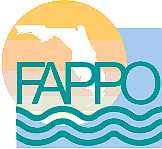 ELIGIBILITYFAPPO wants to recognize members who have shown leadership, engaged in activities that had a positive impact, and who have gone above and beyond in one of the award categories. The Rising Star Award is for those individuals who are under the age of 35, as of May 31, 2022, and have been a member of FAPPO for 2+ years. The Community Leadership & Volunteer Award and the Outstanding Educator Award are open to all individuals who have been members of FAPPO for 2+ years. Nominees are eligible to win in one category only. Past winners are not eligible for a period of five years in a category previously won. All members, who have regular, transitional, honorary, associate or academia membership and otherwise meet the above criteria are eligible.INSTRUCTIONSNominations must be submitted via email to Individual Awards Chair Diane Reed, CPPO, CPPB at dreed@seminolecountyfl.gov before the deadline. Receipt of all nominations will be acknowledged by email. The finalist for each award will be notified by April 15, 2022. Winners will be publicly recognized at the FAPPO 2022 Annual Conference. Each nomination must include a Nomination Form and a narrative of support outlining unique qualities the individual possesses which should be considered.	Nomination Forms that do not include a narrative will not be considered. Narrative should be no more than one page in length inclusive of the following: Activity – Briefly state the nominee’s actions that led to the nomination and their level of involvement. Impact – What difference has this nominee made in the area in which they are nominated? What changed? Who was affected and how? Be specific.Mission accomplished – How has the individual displayed exemplary service? How have they gone above and beyondUp to three pages of supporting documents can be submitted for each nominee with the narrative (e.g. photos, news stories). NOTE: The Officers may not be aware of the individual’s accomplishments, so the narrative should “sell” them on why your nominee should win. Give specific examples, personal comments or quotes from other individuals. RISING STAR AWARDThe Rising Star award is intended to recognize an emerging leader in government procurement whose record reflects ongoing and exceptional growth in contributions to the profession and increased levels of leadership and responsibility. Nominees must have demonstrated exceptional and ongoing achievements and made demonstratable contributions to their agency(s) and the profession.COMMUNITY LEADERSHIP AND VOLUNTEERISM AWARDThe Community Leadership and Volunteerism Award recognizes members for their roles as community leaders and active volunteers. This may be demonstrated in a variety of ways including appointed, elected or volunteer positions with other organizations and associations that serve the community at large. Nominees should have substantive volunteer participation and/or leadership roles that have had a positive impact. These individuals exemplify dedication, integrity, and honorable service to their respective community.OUTSTANDING EDUCATOR The Outstanding Educator is to recognize members who are committed to the FAPPO mission and the education and development of procurement professionals. This individual has exhibited exceptional knowledge of the procurement profession, and has committed themselves to sharing that knowledge with others in the profession through conducting educational sessions for procurement associations on a national, state and local level.. This individual inspires an enthusiasm for learning in others through their work and actions in developing and/or presenting learning opportunities, providing coaching and mentoring to others, and challenging others to expand their skills and abilities through continued learning.[Nomination Form on next page]2022 MEMBER RECOGNITION AWARDSNOMINATION FORMAward Category:  	 Rising Star	    Educator of the Year        Community Leadership & VolunteerismIndividual submitting the nomination: Name:       	Title:      	Work Phone:        	Work E-mail:      Nominee:Name:      	Title:      Nominee’s Entity:      Entity Address:       	City:      	Zip:      Number of years nominee has been a FAPPO member: 	     Nominee’s current Membership Type: Regular	 Transitional	         Honorary	 Academia(For Rising Star Nominations only) Nominee is under the age of 35 as of May 31, 2022:   Yes     NoProfessional procurement certification(s) held by nominee: CPPO	  CPPB	 C.P.M.   	 A.P.P.   	 CFCM	 CPSM      NIGP-CPP	 Other      Candidate is aware of this nomination. 	  Yes     NoNarrative of Support is attached.	 Yes     No